F Urteil  espectro semántico verurteilen  erteilen Adjudicar, sentenciar, condenar, opinar con fundamentosUrteil - 1. Allgemein gesprochen ist ein Urteil eine Entscheidung über einen bestimmten Sachverhalt oder Erkenntnisgegenstand.

Im gerichtlichen Verfahren ist ein Urteil die in der Regel instanzerledigende Entscheidung über den Streitgegenstand, die das erkennende Gericht zumeist (in der Strafgerichtsbarkeit immer) auf Grund einer mündlichen Verhandlung erlässt. Neben dem Urteil gibt es auch andere Formen gerichtlicher Entscheidungen, beispielsweise Beschlüsse, Anordnungen und Verfügungen.

Im deutschen Recht ergehen Urteile im Namen des Volkes.

2. Stellungnahme, Meinung; sein Urteil abgeben; sich ein Urteil bilden; darüber steht mir kein Urteil zu; ein fachmännisches Urteil 

3. (nur Singular) Fähigkeit zu urteilen; Syn. Urteilsvermögen; er hat ein sicheres Urteil 

4. (Philos.) in einem Satz zusammengefasste ErkenntnisBeispiel: Zunächst muss der Europäische Gerichtshof eine Position einnehmen und ein Urteil fällen.En primer lugar, el Tribunal de Justicia Europeo ha de aprobar una posición y dictar sentencia.Strafbefehl: Ein Urteil ohne GerichtsverhandlungStrafgerichtliche Urteile und Strafbefehle unterscheiden sich nur durch das Verfahren, in dem Sie erlassen werden, nicht aber in ihren Wirkungen! Während ein Urteil nur nach einem regulären Gerichtsverfahren mit einer öffentlichen Hauptverhandlung erlassen werden kann, verzichtet das Strafbefehlsverfahren aus Gründen der Beschleunigung auf die öffentliche Hauptverhandlung. Die Folgen des Strafbefehls sind aber die gleichen wie bei einem Strafurteil. Das ist geregelt in § 410 Abs. 3 der Strafprozessordnung.
Dort heißt es:“Soweit gegen einen Strafbefehl nicht rechtzeitig Einspruch erhoben worden ist, steht er einem rechtskräftigen Urteil gleich.”Wenn der Beschuldigte also auf den Einspruch verzichtet und der Strafbefehl  rechtskräftig  wird, sind die Wirkungen des Strafbefehls grundsätzlich die gleichen wie nach einem Urteil: Der Betroffene muss die Geldstrafe begleichen, die Bestrafung wird im Bundeszentralregister eingetragen. Unter Umständen ist auch ein Eintrag in des polizeiliche Führungszeugnis Folge des Strafbefehls. Man sollte sich über diese Folgen im Klaren sein, bevor man einen Strafbefehl vorschnell akzeptiert und auf den Einspruch gegen den Strafbefehl verzichtet.DWDS - Urteil, ferner urteilen, aburteilen, Aburteilung, beurteilen, Beurteilung,verurteilen, Verurteilung, Urteilskraft, UrteilsvermögenUrteil n. ‘richterliche Entscheidung, Meinung, Ansicht, Einschätzung’. Die unterschiedlich gebildeten Substantive ahd. urteili n. (8. Jh.), urteilī f. (9. Jh.), urteila f. (9. Jh.), urteil m. n. (9. Jh.), urteilida f. (um 800), mhd.urteil(e), urtel, urteilde n. f. ‘richterliche Entscheidung, Urteil, Meinung, Ausspruch, Entscheidung’, asächs. urdēli n., mnd. ōrdēl n., mnl.o(o)rdeel, nl. oordeel n., aengl. ordāl m. n., engl. ordeal ( ‘Gottesurteil’) stehen als Abstrakta zu dem unter erteilen (s. Teil) behandelten Verb (zur unterschiedlichen Lautgestalt des Präfixes s. ur- und er-). Urteilwird von Anfang an in dem rechtssprachlichen Sinne ‘Zuteilung (des Rechts)’ gebraucht; die verallgemeinerte Bedeutung ‘Meinung, Ansicht’ entwickelt sich in der mystischen Literatur des Mittelalters. Neutrales Genus setzt sich im 18. Jh. durch. – urteilen Vb. ‘ein Urteil fällen, eine feste Meinung, Ansicht haben und aussprechen, einschätzen’, mhd.urteilen ‘ein Urteil sprechen, be-, verurteilen’, älteres gleichbed. erteilenverdrängend. aburteilen Vb. ‘rechtskräftig verurteilen’ (Anfang 17. Jh.), zuvor ‘eine Rechtssache, einen Prozeß durch (gerichtliches) Urteil entscheiden’ (Ende 15. Jh.), ‘beurteilen’ (Anfang 16. Jh.); vgl. mnd.afōrdēlen ‘gerichtlich aberkennen’; Aburteilung f. (2. Hälfte 18. Jh.).beurteilen Vb. ‘ein Urteil abgeben, bewerten, abschätzen, begutachten’ (Anfang 16. Jh.); vgl. mnd. beȫrdēlen, beōrdēlen ‘urteilen, Urteil finden über’; Beurteilung f. ‘Bewertung, Einschätzung, Begutachtung’ (1. Hälfte 17. Jh.). verurteilen Vb. ‘durch Gerichtsbeschluß eine Strafe über jmdn. verhängen, ablehnend beurteilen, ablehnen’, mhd. verurteilen‘richterlich entscheiden, ein Urteil verkünden’; vgl. mnd. vorȫrdēlen‘gerichtlich verurteilen, abfällig urteilen über’; Verurteilung f. (2. Hälfte 16. Jh.). Urteilskraft f. ‘Fähigkeit, sachlich zu urteilen’ (17. Jh., nebenUrteilungskraft und Urteilenskraft). Urteilsvermögen n. (18. Jh.).aburteilen, bestrafen, für schuldig erklären, mit Strafe belegen, schuldig sprechen, Strafe verhängen, verdonnern (umgangssprachlich), verurteilen : jmdn. verurteilen über jmdn. eine gerichtliche Strafe verhängenjmdn. zu einer Geldstrafe, zu einer Freiheitsstrafe (von zwei Jahren) verurteilenübertragen : er war zu einem längeren Krankenlager verurteiltetw., jmdn. negativ beurteilen, ablehnen : jmds. Benehmen verurteilenEin Urteil ist meist der Abschluss eines streitigen Verfahrens vor einem Gericht. Dieses Urteil wird von einem Richter verkündet. Der Richter kommt unter Anwendung des geltenden Rechts und der wirksam verabschiedeten Gesetzte des jeweiligen Staates zur Urteilsfindung. Das Ergebnis ist, spätestens ab Rechtskraft, für alle Verfahrensbeteiligten bindend. Vorausgesetzt, es wird nicht noch eine höhere Instanz angerufen und das gesprochene Urteil durch ein weiteres Verfahren aufgehoben. Doch selbst in diesem Fall ist das Urteil bis zur Aufhebung zunächst verbindlich. Die Phrase „Im Namen des Volkes“ definiert im Übrigen keinesfalls, dass das Volk geschlossen mit jedem Satz und insbesondere dem Strafmaß einverstanden ist, den bzw. das der Richter in seinem Urteil verkündet. Vielmehr handelt es sich dabei um die Darlegung, dass der Richter vom Volk dazu autorisiert wurde, unter Anwendung geltender Vorschriften Recht zu sprechen und so zu einem Urteil zu kommen. Dieses wird unter Berücksichtigung aller Anklage- und Verteidigungspunkte oder Vorwürfe und Rechtfertigungen ermittelt. Die dem Rechtsstreit zugrunde liegenden Umstände können entweder vom Kläger und Beklagte selbst vorgebracht werden oder diese müssen sich zwingend, abhängig vom jeweils zuständigen Gericht, durch entsprechende Rechtsbeistände vertreten lassen. Die Rechtsanwälte agieren im Interesse ihrer eigenen Parteien, sie stellen Ansprüche und legen dar, inwiefern diese begründet sind, oder sie wehren Ansprüche des Gegners ab. All diese Umstände und Darlegungen sind vom Richter zu berücksichtigen, bevor er das Urteil spricht.- Aussprache:  Ụrteil DWDS - Urteil, ferner urteilen, aburteilen, Aburteilung, beurteilen, Beurteilung,verurteilen, Verurteilung, Urteilskraft, UrteilsvermögenUrteil n. ‘richterliche Entscheidung, Meinung, Ansicht, Einschätzung’. Die unterschiedlich gebildeten Substantive ahd. urteili n. (8. Jh.), urteilī f. (9. Jh.), urteila f. (9. Jh.), urteil m. n. (9. Jh.), urteilida f. (um 800), mhd.urteil(e), urtel, urteilde n. f. ‘richterliche Entscheidung, Urteil, Meinung, Ausspruch, Entscheidung’, asächs. urdēli n., mnd. ōrdēl n., mnl.o(o)rdeel, nl. oordeel n., aengl. ordāl m. n., engl. ordeal ( ‘Gottesurteil’) stehen als Abstrakta zu dem unter erteilen (s. Teil) behandelten Verb (zur unterschiedlichen Lautgestalt des Präfixes s. ur- und er-). Urteilwird von Anfang an in dem rechtssprachlichen Sinne ‘Zuteilung (des Rechts)’ gebraucht; die verallgemeinerte Bedeutung ‘Meinung, Ansicht’ entwickelt sich in der mystischen Literatur des Mittelalters. Neutrales Genus setzt sich im 18. Jh. durch. – urteilen Vb. ‘ein Urteil fällen, eine feste Meinung, Ansicht haben und aussprechen, einschätzen’, mhd.urteilen ‘ein Urteil sprechen, be-, verurteilen’, älteres gleichbed. erteilenverdrängend. aburteilen Vb. ‘rechtskräftig verurteilen’ (Anfang 17. Jh.), zuvor ‘eine Rechtssache, einen Prozeß durch (gerichtliches) Urteil entscheiden’ (Ende 15. Jh.), ‘beurteilen’ (Anfang 16. Jh.); vgl. mnd.afōrdēlen ‘gerichtlich aberkennen’; Aburteilung f. (2. Hälfte 18. Jh.).beurteilen Vb. ‘ein Urteil abgeben, bewerten, abschätzen, begutachten’ (Anfang 16. Jh.); vgl. mnd. beȫrdēlen, beōrdēlen ‘urteilen, Urteil finden über’; Beurteilung f. ‘Bewertung, Einschätzung, Begutachtung’ (1. Hälfte 17. Jh.). verurteilen Vb. ‘durch Gerichtsbeschluß eine Strafe über jmdn. verhängen, ablehnend beurteilen, ablehnen’, mhd. verurteilen‘richterlich entscheiden, ein Urteil verkünden’; vgl. mnd. vorȫrdēlen‘gerichtlich verurteilen, abfällig urteilen über’; Verurteilung f. (2. Hälfte 16. Jh.). Urteilskraft f. ‘Fähigkeit, sachlich zu urteilen’ (17. Jh., nebenUrteilungskraft und Urteilenskraft). Urteilsvermögen n. (18. Jh.).Urteilneutr., -s, -eZusammensetzung mit Teil 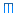 1richterlicher Entscheid im Zivilprozess oder Strafprozess, der den endgültigen oder teilweisen Abschluss eines gerichtlichen Verfahrens bildet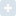 ein gerechtes, hartes, mildes Urteilübertragenmit dieser Erklärung hat er sich selbst das, sein Urteil gesprochen(hat er sich bloßgestellt, sich berechtigter Kritik ausgesetzt)2Meinung, Ansicht, Einschätzungein sicheres, treffendes, abgewogenes, ruhiges, leidenschaftsloses, sachliches, reifes, vernichtendes, vorschnelles Urteil3Wissenschaft Inhalt einer Widerspiegelung eines SachverhaltesDazuBluturteil, Einzelurteil, Endurteil, Fachurteil, Fehlurteil,Gesamturteil, Geschmacksurteil, Gottesurteil, Nichtigkeitsurteil,Pauschalurteil, Prozessurteil, Revisionsurteil, Scheidungsurteil,Schlussurteil, Teilurteil, Terrorurteil, Todesurteil, Vorurteil,Werturteil, ZwischenurteilUrteilsbegründung, Urteilsfindung, Urteilskraft, Urteilsspruch,Urteilsverkündung, Urteilsvermögen, Urteilsvollstreckung,urteilsfähig, urteilslosurteilenComentario sobre una sentencia: “…Daß man auch wegen Sachbeschädigung anklagen konnte, hatte die Staatsanwaltschaft, ganz auf Raub fixiert, zunächst übersehen. Im freisprechenden Urteil des Schöffengerichts konnte man nachlesen, daß es insoweit an einem Strafantrag der geschädigten Behörde fehlte. Inzwischen war die Frist für eine Antragstellung abgelaufen.”erteilen – Verb  [adjudicar, dar su parte o lo que le corresponde]Ableitung von teilen jmdm. etw. geben, zuteilwerden lassen   [siehe Teil]jmdm. einen Befehl, Rat erteilen (jmdm. befehlen, raten).-Dazu Erteilung  /// TeilTeil, ferner teilen, Teilung, teilbar, abteilen, Abteilung, erteilen,mitteilen, Mitteilung, verteilen, teilhaftig, teils, Anteil, Anteilnahme,Gegenteil, gegenteilig, Nachteil, nachteilig, benachteiligen, Vorteil,übervorteilen, teilhaben, Teilhaber, teilnehmen, TeilnahmeTeil m. n. ‘Stück eines Ganzen, Einzelheit, Anteil’, ahd. (8. Jh.), mhd.teil m. n., asächs. dēl m., mnd. dēl m. n., mnl. nl. deel n., aengl. dǣlm., engl. deal, got. dails f. sowie ahd. teila f. ‘Teilung’ (9. Jh.), mhd. teilef. ‘Teilung, Zugeteiltes’, anord. deila f. ‘Teilung, Zwiespalt, Streit’, got.daila f. ‘Teilnahme’ (germ. *dail- mit unterschiedlicher Stammbildung) und aslaw. dělъ ‘Teil’, russ. (älter) del (дел) ‘Teilung’ sind Bildungen mitl -Suffix, die mit lit. dailýti ‘teilen’ zusammenstimmen. Weitere Verknüpfungen bleiben unsicher. Zu einer Wurzel ie. *dā(i)-, *dī̌-‘teilen, zerschneiden, zerreißen’ ? Oder stammt der germ.-baltoslaw. Ausdruck aus einer Substratsprache? – teilen Vb. ‘ein Ganzes in Einzelstücke zerlegen’, ahd. teilen, teilōn (8. Jh.), mhd. teilen, asächs.dēlian, mnd. mnl. dēlen, deilen, nl. delen, aengl. dǣlan, engl. to deal, anord. deila, got. dailjan, Bildung zum Substantiv; dazu Teilung f., ahd.teilunga (um 900), mhd. teilunge, und teilbar Adj. ‘so beschaffen, daß man es teilen kann’ (15. Jh.). abteilen Vb. ‘einteilen, trennen, absondern’, mhd. abeteilen ‘(gerichtlich) aberkennen, vermögensrechtlich abfinden, einen Teil von einem Ganzen trennen’; vgl. got. afdailjan ‘ein Zehntel abgeben’. Abteilung f. ‘Abtrennung, Loslösung, Abschnitt, Teil eines Ganzen’, (militärisch) ‘Gliederungseinheit der Truppe’, auch ‘Bereich der Verwaltung und Arbeitsorganisation’ (18. Jh.), mhd. abeteilunge ‘Abtrennung, Loslösung’, frühnhd. ‘Erbteilung’ (16. Jh.), auch ‘Eisenbahnabteil’ (2. Hälfte 19. Jh.), s. Abteil. erteilen Vb. ‘(auf Grund einer Verfügungsgewalt eine Aufgabe, eine Berechtigung) zuteil werden lassen’, ahd. irteilen ‘Recht zuteilen, ein Urteil aussprechen, einen Rat, Befehl geben’ (8. Jh.), mhd. erteilen ‘ein Urteil sprechen, richten, verurteilen, als Urteil zuerkennen, teilen’. Dazu Urteil, s. d. mitteilenVb. ‘etw. wissen lassen, benachrichtigen, anvertrauen’, mhd. miteteilen‘Rat geben, etw. mit jmdm. teilen, jmdm. zukommen lassen, übergeben’; Mitteilung f. ‘Nachricht, Meldung, Benachrichtigung, Bekanntgabe’ (16. Jh.). verteilen Vb. ‘(ein Ganzes in einzelnen Stücken) ausgeben’, ahd. firteilen ‘des Anteils berauben, verurteilen’ (10. Jh.), mhd. verteilen ‘ver-, zerteilen, bei einer Teilung übergehen, enterben, den Anteil absprechen, eines Anteils berauben, durch Urteil absprechen, verurteilen, verdammen, verfluchen, verwünschen’.teilhaftig Adj. ‘Anteil habend’, mhd. teilhaftic, teilheftic. teils Adv. ‘teilweise, zum Teil’ (17. Jh.), aus der genitivischen Fügung mhd. eines teiles, frühnhd. (eines) theils ‘zum Teil, einige’, wohl entstanden aus Verbindungen, in denen Teil als Ergänzung zum Verb auftritt. Anteil m. ‘zustehender, zufallender Teil, innere Anteilnahme, Beteiligung’, mhd.anteil; die übertragene Bedeutung ‘Mitgefühl’, bes. in der WendungAnteil nehmen, entsteht im 18. Jh.; dazu Anteilnahme f. ‘(innere) Beteiligung, Mitgefühl’ (19. Jh.). Gegenteil n. ‘den Gegensatz zu etw. anderem Darstellendes’, mhd. gegenteil ‘Gegenpartei im Rechtsstreit’; im heutigen verallgemeinerten Sinne seit dem 16. Jh.; gegenteilig Adj. (16. Jh.). Nachteil m. ‘Umstände, die jmdn. beeinträchtigen, jmdm. schaden’ (15. Jh.), als Gegenwort zu älterem Vorteil, s. unten;nachteilig Adj. (15. Jh.).; benachteiligen Vb. ‘zurücksetzen, nicht das gleiche zugestehen’ (16. Jh.). Vorteil m. ‘günstiger Umstand, Gewinn, Nutzen’, mhd. vorteil ‘Teil voraus, Vorausempfang, Vorrecht’;übervorteilen Vb. ‘Vorteil über jmdn. erringen, überlisten, betrügen’ (15. Jh.). teilhaben Vb. ‘beteiligt sein, teilnehmen’, ahd. teil habēn (8. Jh.), mhd. teil haben; Teilhaber m. ‘Mitberechtigter an Eigentum, bes. Geschäftseigentum’ (Anfang 18. Jh.), Kompagnon verdrängend.teilnehmen Vb. ‘sich beteiligen, mitmachen, mitempfinden, mitfühlen’, ahd. teil neman (8. Jh.), mhd. teil nemen; Teilnahme f. ‘Beteiligung, das Beteiligtsein, Mitgefühl’ (18. Jh.), älter Teilnehmung.Salomonische Teilung: Der biblische König Salomon hatte es (in 1. Könige 3, 16) mit 2 Huren zu tun, die nacheinander im gleichen Haus je einen Sohn geboren hatten, wovon einer während des Schlafs erdrückt wurde und starb. Beide Mütter wandten nun alle Tricks an; beide wollten die Mutter des überlebenden Kindes sein. Der König entschied den Streit auf seine weise Art. Er bestellte ein Schwert und sprach: "Teilt das lebendige Kind in 2 Teile und gebt dieser die Hälfte und jener die Hälfte."Der Sinn dieses Halbierungsbefehls, der glücklicherweise nicht zur Ausführung kam, war die Beobachtung der Reaktionen der beiden Mütter; denn damit würden sie ihre wirklichen Beziehungen zum Kind entlarven. Die wirkliche Mutter, deren Herz für ihren Sohn in Liebe entbrannte, sagte: "Ach, mein Herr, gebt ihr das Kind lebendig und tötet es nicht". Da stand somit das Überleben des Kleinkindes im Vordergrund. Die falsche Mutter ihrerseits hatte da weniger Skrupel: Das Kind "sei weder mein noch dein; lasst es teilen." Der König wusste nun genau, welches die leibliche Mutter war und sprach es dieser zu.Nach der "Duden"-Definition bedeutet salomonisch "einem Wesen entsprechend ausgewogen, Einsicht zeigend, klug, weise". Man spricht von einem "salomonischen Urteil"und einer "salomonischen Entscheidung". Das Adjektiv wird häufig falsch verwendet, indem man eine unklare Aussage, die so oder anders gedeutet werden kann, als salomonischbezeichnet – es sei denn, ein solches Verhalten sei in einer bestimmten Situation weise. Hingegen ist der Begriff dann zweckmässig, wenn in einem Streitfall eine Lösung gefunden worden ist, die alle Beteiligten zufrieden stellt.Es kommt nicht so häufig vor, aber gelegentlich wird auch heute noch jemandem nachgesagt, ein "salomonisches Urteil" gefällt zu haben. Gemeint ist damit eine Entscheidung, die so weise ist wie die, die einst König Salomo fällte. Der zweite Sohn des Königs David darf wohl als der berühmteste der Könige des alten Israel gelten. Er hat den Thron zwar in einem Staatsstreich bestiegen, aber die Nachwelt sprach meist respektvoll von ihm. Denn er hat das Reich Israel zusammengehalten, einen großen Tempel bauen lassen und galt als musisch talentiert: die Tradition hielt ihn deshalb für den Verfasser einiger biblischer Bücher. Berühmt sind auch seine richterlichen Entscheidungen. Am bekanntesten ist das Urteil des Salomo im Streit zwischen zwei Frauen, die beide behaupteten, die Mutter einunddesselben Neugeborenen zu sein (1 Könige 3,16 - 28). Da keine Zeugen die Entscheidung erleichtern, gibt er die Anweisung, das Kind mit dem Schwert zu teilen, so daß jede eine Hälfte bekomme. Da zeigt sich die wahre Mutter: Sie verzichtet � damit das Kind am Leben bleibt. Die Bibel übrigens schreibt die Weisheit nicht Salomos eigener Leistung zu, sondern sagt: "Die Weisheit Gottes war in ihm."1 Könige 3,16 - 28Im österreichischen Strafprozess: Im Strafverfahren gibt es in Österreich drei Möglichkeiten für den Urteilsausspruch:freisprechendes Urteil,schuldsprechendes Urteil undUnzuständigkeitsurteilDas österreichische Strafverfahren hat einen zweigliedrigen Instanzenzug. Gegen Urteile des Bezirksgerichts und des Landesgerichts als Einzelrichter ist die Berufung (sogenannte „volle Berufung”) zulässig. Hier können nicht nur ausgesprochene Strafhöhe (sogenannte „Strafberufung”) und die Feststellung des Sachverhalts und der Schuld des Angeklagten („Schuldberufung”) bekämpft werden, sondern auch gesetzlich bestimmte Nichtigkeitsgründe („Nichtigkeitsberufung”) geltend gemacht werden. Über die volle Berufung im bezirksgerichtlichen Verfahren entscheidet ein aus drei Richtern bestehender Senat am Landesgericht; über jene des einzelrichterlichen Verfahren am Landesgericht ein aus drei Richtern bestehender Senat am Oberlandesgericht.Im Verfahren am Landesgericht als Schöffengericht oder Geschworenengericht gibt es die Möglichkeit der Strafberufung sowie der Nichtigkeitsbeschwerde. Über die Strafberufung entscheidet das Oberlandesgericht, über die Nichtigkeitsbeschwerde (und eine allfällig gleichzeitig miteingebrachte Strafberufung) der Oberste Gerichtshof.///Urteil (Deutschland)Im gerichtlichen Verfahren ist ein Urteil die in der Regel instanzerledigende Entscheidung über den Streitgegenstand, die das erkennende Gericht zumeist auf Grund einer mündlichen Verhandlung erlässt. In der Strafgerichtsbarkeit ist die mündliche Verhandlung aufgrund des Mündlichkeitsgrundsatzes grundsätzlich erforderlich; einzige Ausnahme bildet der Strafbefehl, der als rechtskräftiges Urteil gilt, wenn nicht innerhalb von zwei Wochen nach der Zustellung Einspruch eingelegt wird. Urteile werden, wenn sie nicht mehr durch Rechtsmittel angegriffen werden können, rechtskräftig. Sie können – mit Einschränkungen auch schon vor ihrer Rechtskraft – mit Zwang vollstreckt werden (Zwangsvollstreckung). Neben dem Urteil gibt es auch andere Formen gerichtlicher Entscheidungen, beispielsweise Beschlüsse, Anordnungen und Verfügungen. Im deutschen Recht ergehen Urteile im Namen des Volkes.Ein Urteilsspruch wird gelegentlich auch als Verdikt (von mittellateinisch: verdictum „Wahrspruch“, zu lateinisch: vere dictum „wahrhaft gesprochen“) bezeichnet.Urteilsformel. Sie ist der wichtigste Teil des Urteils und enthält die Entscheidung über den Anklagevorwurf. Im Falle der Verurteilung enthält die Formel den Schuldspruch, also die Bezeichnung der Straftat oder der Straftaten, wegen der der Angeklagte verurteilt wird, und den Strafausspruch. Eine Geldstrafe wird nicht in ihrer Gesamtsumme, sondern nach Zahl und Höhe der Tagessätzeangegeben. Wird eine Freiheitsstrafe zur Bewährung ausgesetzt, wird dies in der Formel angegeben. Wird der Angeklagte zu einer Gesamtstrafe verurteilt, wird nur diese angegeben. Die Einzelstrafen werden nur in den Gründen erwähnt. Die Urteilsformel enthält auch Nebenstrafen wie Fahrverbot, Maßregeln der Besserung und Sicherung wie Entziehung der Fahrerlaubnis oder Unterbringung in einer Entziehungsanstalt oder einem psychiatrischen Krankenhaus und eine eventuelle Anordnung der Einziehung oder des Verfalls. Weiter enthält die Formel eine Entscheidung über die Kosten des Verfahrens sowie über die notwendigen Auslagen des Angeklagten, soweit dieser sie nicht ohnehin zu tragen hat. Auch eine mögliche Entscheidung über eine Entschädigung nach dem Strafrechtsentschädigungsgesetz für etwa zu Unrecht verbüßte Untersuchungshaft oder eine zu Unrecht erlittene vorläufige Entziehung der Fahrerlaubnis gehört in die Formel.Freispruch:Mitteilung des Tatvorwurfs.Mitteilung, ob Freispruch aus tatsächlichen Gründen (Tatvorwurf nicht nachweisbar) oder aus rechtlichen Gründen (für erwiesen erachtete Tat nicht strafbar) erfolgte.Mitteilung der vom Gericht festgestellten Tatsachen.Beweiswürdigung, also insbesondere Begründung, warum das Gericht die vorgeworfene Tat für nicht nachgewiesen hält.Im deutschen Recht sind Gerichte an Urteile, die nicht im gleichen Rechtsstreit ergangen sind, nicht gebunden. In Deutschland können Gerichte von Urteilen des eigenen Gerichts oder anderer Gerichte, sogar der obersten Bundesgerichte (Bundesgerichtshof,Bundesarbeitsgericht, Bundesverwaltungsgericht, Bundesfinanzhof und Bundessozialgericht), abweichen. Eine Bindung gilt nur für bestimmte Urteile des Bundesverfassungsgerichts, die Gesetzeskraft erlangen. Gemäß Art. 97 Abs. 1 GG sind Richter nur dem Gesetz unterworfen. Eine Bindung an Präjudizien ist dem deutschen Recht fremd. Allerdings haben die Entscheidungen der Rechtsmittelgerichte, insbesondere der obersten Bundesgerichte, faktisch eine erhebliche Bindungswirkung, weil sich die Rechtsanwendung der Gerichte im Interesse der Rechtssicherheit und des Rechtsfriedens an der Rechtsprechung der Rechtsmittelgerichte orientiert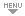 EnglishGerman 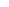 ––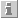 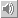 lawverdict1127Urteil {n} [Urteilsspruch]judgement634Urteil {n}lawsentence341Urteil {n}adjudication105Urteil {n}judgment89Urteil {n}decision81Urteil {n} [Entscheidung, Beschluss]lawadjudgment45Urteil {n}discretion [judgement]33Urteil {n}lawdecree33Urteil {n} [des Equity-Gerichts]assessment [judgment]Urteil {n}opinionUrteil {n} [Meinung]2 Words: Others2 Words: Others2 Words: Others2 Words: Othersadjudicating {adj} {pres-p}Urteil fällend2 Words: Verbs2 Words: Verbs2 Words: Verbs2 Words: Verbsto bias sb.'s judgmentjds. Urteil beeinflussento cloud sb.'s judgementjds. Urteil trübenlawto pronounce (the) sentenceUrteil sprechenlawto enforceUrteil vollstrecken2 Words: Nouns2 Words: Nouns2 Words: Nouns2 Words: Nounslawcontested judgmentangefochtenes Urteil {n}lawjudgement under appealangefochtenes Urteil {n}lawjudgment under appealangefochtenes Urteil {n} [Urteil, gegen das Berufungeingelegt wurde]apodictic judgementapodiktisches Urteil {n}lawlandmark decisionbahnbrechendes Urteil {n}lawdefinitive verdictendgültiges Urteil {n}lawUnverified [the] passed sentencegefälltes Urteil {n}lawsentence handed downgefälltes Urteil {n}lawadjudicationgerichtliches Urteil {n}sound judgmentgesundes Urteil {n}lawsevere sentencehartes Urteil {n}categorical judgementkategorisches Urteil {n}law[judgment of the Court of Final Appeal]letztinstanzliches Urteil {n}filmlawMiller decisionMiller-Urteil {n}ripe judgementreifes Urteil {n}lawappealable judgementreversibles Urteil {n}harsh judgementscharfes Urteil {n}lawsavage sentenceunbarmherziges Urteil {n}withering assessmentvernichtendes Urteil {n}lawprejudicationvorgefasstes Urteil {n}lawmemorandum decisionvorläufiges Urteil {n}lawmemorandum opinionvorläufiges Urteil {n}3 Words: Others3 Words: Others3 Words: Others3 Words: Othersaccording to one's judgement {adv}nach eigenem Urteil3 Words: Verbs3 Words: Verbs3 Words: Verbs3 Words: Verbslawto deflect judgmentdas Urteil beugenlawto decide the verdictdas Urteil fällenlawto pronounce (the) sentencedas Urteil verkündenlawto pronounce (the) sentencedas Urteil verlesenlawto amend a sentenceein Urteil aufbessernlawto invalidate a judgementein Urteil aufhebenlawto reverse a judgementein Urteil aufhebenlawto reverse a verdictein Urteil aufhebenlawto revoke a sentenceein Urteil aufhebenlawto void a judgementein Urteil aufhebenlawto annul a judgement / judgmentein Urteil aufheben        [continúa en hoja siguiente] ///